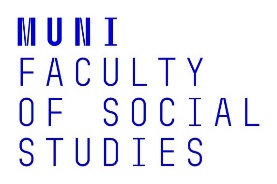 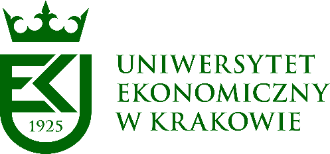 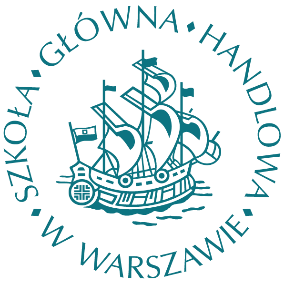 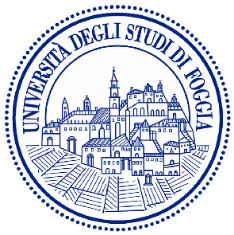 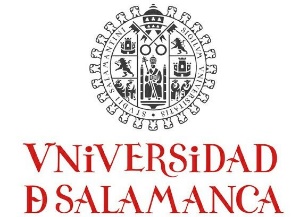 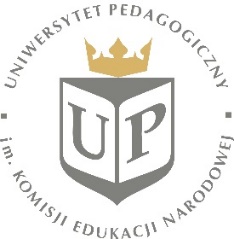 Międzynarodowa Konferencja Naukowa Deliberacja w procesie planowania polityk publicznych. Doświadczenia i wyzwania na przyszłośćKraków, 24-25 września 2020 r.Kraków/ Niepołomice Kartę należy wysłać na adres: joanna.podgorska@up.krakow.plImię i nazwiskoAdres e-mailNumer telefonuAfiliacjaTytuł referatuAbstraktDane do fakturyUwagi /wymagania żywieniowe /  inne